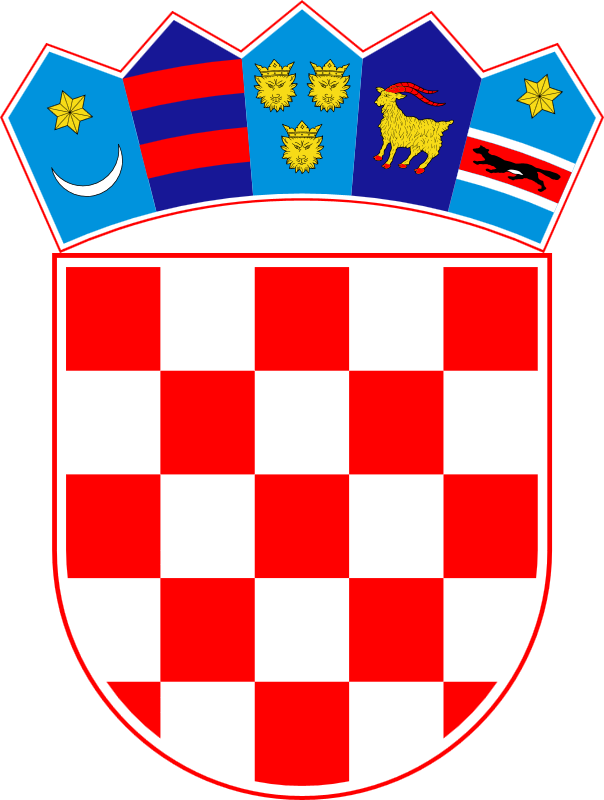     BRODSKO – POSAVSKA ŽUPANIJA		               35429 Gornji Bogićevci O P Ć I N A  G O R NJ I   B O G I Ć E V C I	        e-mail:opcina.gornji.bogicevci@sb.htnet.hr         	             Načelnik 					Tel/fax  035/375-056, 099/584-8456-----------------------------------------------------------		MB: 2704609, OIB:89414039518Klasa:022-01/21-01/01					             IBAN:HR1023600001812700009Urbroj:2178/18-01-20-2G. Bogićevci, 03.02.2021.POZIV NA DOSTAVU PONUDEV-JEDNOSTAVNA NAB. J-01/21Naručitelj  Općina Gornji Bogićevci   temeljem čl. 6. pravilnika o provedbi postupka jednostane nabave (Sl. glasnik Općine Gornji Bogićevci 04/17) upućuje  Poziv na dostavu ponuda. Sukladno  članku 15. stavku 2. Zakona o javnoj nabavi („Narodne novine“ broj 120/16)  za  procijenjenu vrijednost nabave za robe i usluge manje  od 200.000,00 kuna odnosno za radove manje od 500.000,00 kuna u koji iznos  nije uračunat iznos PDV-a, za tzv.„jednostavnu nabavu“ ,Naručitelj nije  obvezan provoditi  postupke javne nabave propisane  Zakonom o javnoj nabavi.OPIS PREDMETA NABAVEPredmet  nabave je IZGRADNJA MRTVAČNICE U NASELJU SMRTIĆCPV: 45233161-5 – radovi na izgradnji pješačke stazeSukladno Troškovniku  iz dijela II ovog Poziva.Opis predmeta nabave: Izgradnja Ggrađ. Objekta zagrade mrtvačnice.Procijenjena vrijednost nabave: 200.000,00 (bez PDVa)                 Izračun procijenjene vrijednosti nabave temelji se na projektantskom troškovniku.UVJETI NABAVE      Vaša Ponuda treba ispunjavati  slijedeće uvjete:način  izvršenja:izvođenje građevinskih radova rok izvršenja: 75 dana od dana potpisa ugovoratrajanja ugovora:90 danarok valjanosti ponude:30 danamjesto izvršenja:naselje Smrtićrok, način i uvjeti plaćanja: u roku od 7 dana po ispostavljenoj i od strane nadzora ovjerenoj privremenoj i okončanoj situaciji.Račun  se ispostavlja na adresu Naručitelja: Trg hrvatskih branitelja 1, 35429 Gornji Bogićevci, obavezno naznaku „ račun za predmet nabave……………………. „cijena ponude: u  cijenu se uračunavaju  svi troškovi i popusti  ponuditelja.Potrebno je prikazati cijenu na način da se prvo prikaže cijena bez PDV-a, iznos 	PDV-a pa  ukupni iznos cijene s PDV-om.kriterij  za odabir ponude : uz obavezu ispunjena svih naprijed navedenih uvjeta i       zahtjeva): najniža cijena i garantni rokostalo: jamstvo – bjanko zadužnica na iznos 50.000,00 kuna kao garancija za kvalitetu izvedenih radova  – dostavlja se kod potpisa ugovora.SASTAVNI DIJELOVI PONUDEPonuda treba sadržavati:- Ponudbeni list ( ispunjen i potpisan od strane ponuditelja)- Troškovnik  ( ispunjen i potpisan od strane ponuditelja)- Izjava o garantnom roku (min 10 g)NAČIN DOSTAVE PONUDEPonuda se dostavlja  na Ponudbenom listu i Troškovniku iz dijela II. ovog Poziva a koje je potrebno dostaviti ispunjene i potpisane od strane osobe ovlaštene za zastupanje ponuditelja. Naručitelj neće prihvatiti ponudu koja ne ispunjava  uvjete i zahtjeve  vezane uz predmet nabave  iz ovog Poziva.Molimo da Vašu ponudu dostavite :rok za dostavu ponude: 10.02.2021. (srijeda)  do 12,00 satinačin dostave ponude:  osobno ili   preporučenom pošiljkom poštommjesto dostave ponude: Općina Gornji Bogićevci, Trg hrvatskih branitelja 1, 35429 Gornji Bogićevci.                Mjesto, vrijeme, datum otvaranja ponuda  i način otvaranja ponuda:    10.02. u 12,05 sati u : Općina Gornji Bogićevci, Trg hrvatskih branitelja 1,     35429 Gornji Bogićevci.    OTVARANJE PONUDA JE JAVNO.OSTALO                 Obavijesti u svezi predmeta nabave : / kontakt osoba/Za sva pitanja vezana uz proceduru i predmet nabave, osoba za kontakt je Pavo Klarić, načelnik,  tel: 099/584 8456.Obavijest o rezultatima : Pisanu obavijest o rezultatima nabave Naručitelj će dostaviti ponuditelju u roku od 10 dana od dana isteka roka za dostavu ponuda.Postupak nabave provodi se temeljem Pravilnika o provedbi postupka jednostavne nabave  objavoma na službenoj stranici Općine Gornji Bogićevci (www.opcinagornjibogicevci), te u slučaju nejasnoća primjenjuje se predmetni pravilnik.							Načelnik							Pavo Klarić, dipl.oec.OBRAZAC 3a.        Općina Gornji Bogićevci - OIB: 89414039518        Trg hrvatskih branitelja 1, 35429 Gornji Bogićevci        Tel: 035/ 375 056        www.opcinagornjibogicevci.hr         e-mail: opcina.gornji.bogicevci@htnet.hr TROŠKOVNIKPredmet nabave: ……………………………………………….EV-JEDN. NAB …./…Ponuditelj nudi cijene  Predmeta  nabave putem ovog Troškovnika te je obvezan nuditi  odnosno ispuniti sve  stavke Troškovnika. Nije prihvatljivo precrtavane  ili korigiranje  zadane stavke Troškovnika./ TABELA TROŠKOVNIKA /----------------------s opisom stavki, jedinicom mjere, jediničnom  cijenom, ukupnom cijenom  stavki bez PDV-a, iznos PDV-a  te ukupnom cijenom sa PDV-om________________________________________                                                        	    	                    (ime, prezime, potpis o ovjera                                                                                                     ovlaštene osobe ponuditelja) OBRAZAC 4.PONUDBENI  LISTEV-JEDN. NAB …./…  NARUČITELJ:        Općina Gornji Bogićevci - OIB: 89414039518        Trg hrvatskih branitelja 1, 35429 Gornji Bogićevci        Tel: 035/ 375 056        www.opcinagornjibogicevci.hr /JEDNOSTAVNA NABAVA/        e-mail: opcina.gornji.bogicevci@htnet.hr Predmet nabave:…………………………………………………………………………….Odgovorna osoba Naručitelja : zakonski zastupnik Općine Gornji Bogićevci Načelnik Pavo Klarić, dipl.oec.                                                   / naprijed pobrojano popunjava Naručitelj/PONUDITELJ:Naziv ponuditelja:…………………………………………………………………......sjedište, adresa:…………………………………………………………………….OIB, :……………………………………………………………………………….Poslovni / žiro račun/ Broj računa /IBAN/ , BIC(SWIFT)i/ili naziv poslovne banke………………………………………………………………………………………. navod da li ponuditelj u sustavu PDV-a),  zaokružiti:              DA          NE Adresa za dostavu pošte:………………………………………………………………………Kontakt osoba za pojašnjenje ponude:…………………………………………….telefon:………………………………..faks:………………………………….. e-pošta:……………………………….PONUDA:Broj ponude:…………………………Datum ponude:………………………Cijena ponude, bez PDV-a:………………………………………………………………….(slovima: ………………………………………………………………………………………)Iznos PDV-a (25%): ………………………………………………………………………….(slovima: ………………………………………………………………………………………)				 Ukupna cijena ponude sa PDV-om :………………………………………………………… (slovima: ………………………………………………………………………………………)NAPOMENA: Ako ponuditelj nije u sustavu PDV-a ili je predmet nabave oslobođen PDV-a, na mjesto predviđeno za upis cijene ponude s PDV-om, upisuje se isti iznos kao što je upisan na mjestu predviđenom za upis cijene ponude bez PDV-a, a mjesto predviđeno za upis iznosa PDV-a ostavlja se prazno.Izjavljujemo da smo upoznati sa svim uvjetima i odredbama iz dokumentacije predmetne  nabave, te da iste u cijelosti prihvaćamo.U _______________ dana ________________godine			                           ________________________________________                                                        	    	                    (ime, prezime, potpis o ovjera                                                                                                     ovlaštene osobe ponuditelja) 